ĐIỀU KHOẢN THAM CHIẾU (TOR)ĐỐI VỚI HOẠT ĐỘNGDịch vụ bưu chínhHà Nội, ngày 15 tháng 09 năm 2023Giới thiệuTên Dự án: Dự án Sáng kiến Xanh cấp tỉnh (PGI).Cơ quan tài trợ: Cơ quan phát triển quốc tế Hoa Kỳ (USAID).Mục tiêu của Dự án: Đánh giá chất lượng điều hành kinh tế để thúc đẩy sự phát triển của khu vực kinh tế tư nhân.Nhóm hoạt động: Khảo sát PGI (Mục _1.4 và 1.5)Nhiệm vụ chung của nhà cung cấp trong phạm vi TOR: Cung cấp dịch vụ bưu chính tại 63 tỉnh thành phố Việt Nam.Thời gian thực hiện: Từ tháng 10/2023 – 8/2024          Địa điểm tại 63 tỉnh thành phố Việt NamYêu cầu đối với công ty thực hiện:Cung cấp dịch vụ chuyển phát bưu phẩm bảo đảm, chuyển phát nhanh, …Các dịch vụ bưu chính khác nếu được đề nghị.Một số định mức dự kiến:Hoạt động khảo sát:cước gửi bảo đảmSố lượng thư gửi bảo đảm phát nhanh và có báo phát (gửi phiếu khảo sát đến doanh nghiệp): dự kiến 20.000 thư (mức cân dưới 250gr) không gồm bao gói.Số lượng thư gửi bảo đảm người nhận (dự án) trả tiền (Doanh nghiệp gửi phiếu khảo sát phản hồi): dự kiến 5000 thư (mức cân dưới 250 gr).Cước gửi sách cho doanh nghiệp phản hồi phiếu khảo sát. Dự kiến là 10.000 doanh nghiệp (mức cân khoảng từ 250-500gr) gồm bao gói.Dịch vụ bao gói ấn phẩm và các dịch vụ phát sinh.Công việc và điều kiện thanh toánDự kiến nhà tài trợ sẽ ký hợp đồng vào 20/9/2023 về việc tiếp tục tài trợ, dự án PGI tiếp tục được thực hiện trong 05 năm tiếp theo. Tuy nhiên, do thủ tục hồ sơ và phê duyệt dự án kéo dài khi phải xin ý kiến của nội bộ cơ quan, do đó, để đảm bảo tiến độ thực hiện dự án, đề nghị đối tác thực hiện công việc trong khoảng thời gian đề xuất trong TOR. Dự án PGI sẽ tiến hành ký Hợp đồng và thanh toán một lần sau khi hoàn thiện thủ tục (dự kiến cuối tháng 10/2023).Trường hợp dự án không được phê duyệt, các bên sẽ cùng ngồi lại thống nhất thanh toán phù hợp.Thời gian thực hiện: Thời gian nộp hồ sơ: từ 15/9/2023 đến ngày 10/10/2023    Thời gian dự kiến thực hiện: 20/10/2023 – 30/8/2024Địa điểm làm việc: Hà Nội.Thông tin gửi báo giá:Báo giá và các thông tin liên quan cần được gửi về địa chỉ sau: Phòng làm việc PGI – Tầng 4, Tòa nhà VCCI, 9 Đào Duy Anh, Kim Liên, Đống Đa, Hà Nội.Email: pci@vcci.com.vn Hoạt động khác:Các dịch vụ bưu chính khác phát sinh trong quá trình triển khai các dự án PGI 2023.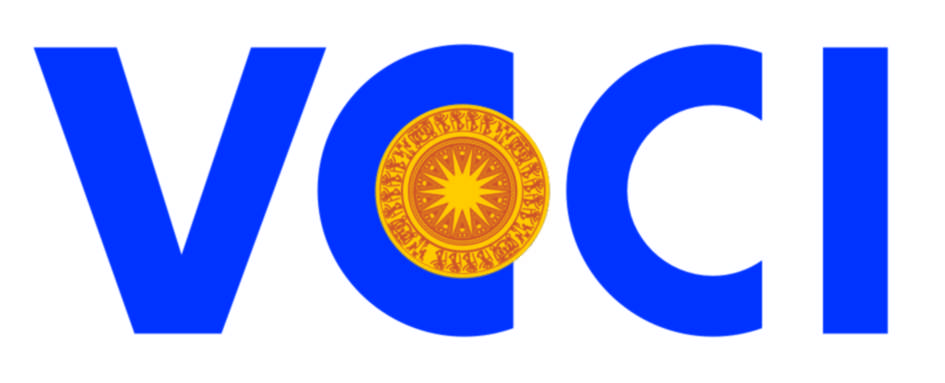 DỰ ÁN SÁNG KIẾN XANH CẤP TỈNH (PGI)Địa chỉ: Ban Pháp chế, VCCI, Số 9 Đào Duy Anh, Đống Đa, Hà NộiĐiện thoại: 04.35746983     Fax: 04.35771459   Email:PGI@vcci.com.vnTL. CHỦ TỊCHTRƯỞNG BAN PHÁP CHẾĐậu Anh Tuấn